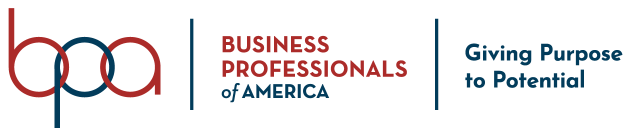 National Officer Removal of Office FormIf elected as a National Officer, it is important that you take your role very seriously and ensure that you stay active and on top of your assigned duties and tasks throughout your entire term. Should you not remain an active team member and / or fail to complete your assigned duties, you may be removed from office without notice based on the criteria outlined below.A National Officer may be declared “Inactive” and risk removal of office for:Failure to attend the NLC installation ceremony for any reason other than an emergency or medical episode.Failure to attend required National Officer meetings.Failure to satisfactory carry out assign responsibilities.Failure to meet required deadlines.Failure to maintain timely communications with the National Officer Coordinator, Executive Council Team or BPA National staff.A National Officer may be removed immediately from office for:Failure to adhere to the BPA Member Code of Conduct and / or National Officer Code of Conduct.Failure to adhere to National BPA Policy and Procedures, including:Code of RegulationsPolicies and Procedures ManualSecondary or Post-secondary Division BylawsNational Officer Candidate HandbookPrinted Name: _______________________________________	Date: ____________________Signature: ____________________________________________